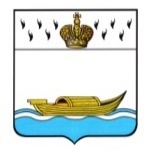 АДМИНИСТРАЦИЯВышневолоцкого городского округаПостановлениеот 09.06.2020                                                                                                   № 249г. Вышний ВолочекОб утверждении перечня коррупционно-опасных функций Администрации Вышневолоцкого городского округаВ целях обеспечения единого подхода к оценке коррупционных рисков, возникающих при реализации полномочий Администрации Вышневолоцкого городского округа, в соответствии с Федеральным законом от 6 октября 2003 года № 131-Ф3 «Об общих принципах организации местного самоуправления в Российской Федерации», Федеральным законом от 25.12.2008 г. № 273-Ф3 «О противодействии коррупции», Уставом Вышневолоцкого городского округа Тверской области постановляю:1. Утвердить прилагаемый Перечень коррупционно-опасных функций Администрации Вышневолоцкого городского округа.2. Контроль за исполнением настоящего постановления возложить на заместителя Главы Администрации Вышневолоцкого городского округа     Шарапову Н.В.3. Настоящее постановление вступает в силу со дня подписания и подлежит официальному опубликованию в газете «Вышневолоцкая правда» и размещению на официальном сайте Администрации Вышневолоцкого городского округа в информационно-телекоммуникационной сети «Интернет».Глава Вышневолоцкого городского округа 			                     Н.П. РощинаПереченькоррупционно-опасных функций Администрации Вышневолоцкого городского округа- Размещение информации о закупках товаров, выполнение работ и оказание услуг для муниципальных нужд Вышневолоцкого городского округа.- Предоставление муниципальных услуг гражданам, организациям.- Осуществление всех видов муниципального контроля.- Формирование, исполнение бюджета Вышневолоцкого городского округа.- Владение, пользование и распоряжение имуществом, находящимся в муниципальной собственности Вышневолоцкого городского округа.- Управление и распоряжение земельными участками, государственная собственность на которые не разграничена в Вышневолоцком городском округе.- Обеспечение проживающих в Вышневолоцком городском округе и нуждающихся в жилых помещениях малоимущих граждан жилыми помещениями, организация строительства и содержания муниципального жилищного фонда, создание условий для жилищного строительства.- Выдача разрешений на отдельные виды работ.- Составление протоколов об административных правонарушениях, связанных с нарушением обязательных требований, контроль (надзор) за исполнением которых осуществляется отраслевыми (функциональными) органами Администрации Вышневолоцкого городского округа в соответствии с действующим законодательством.- Организация и осуществление мероприятий по территориальной обороне и гражданской обороне, защите населения и территории Вышневолоцкого городского округа от чрезвычайных ситуаций природного и техногенного характера, включая поддержку в состоянии постоянной готовности к использованию систем оповещения населения об опасности, объектов гражданской обороны, создание и содержание в целях гражданской обороны запасов материально-технических, продовольственных, медицинских и иных средств.- Представление в судебных органах прав и законных интересов органа местного самоуправления.- Осуществление материально - технического обеспечения деятельности Администрации Вышневолоцкого городского округа и самостоятельных структурных подразделений, мероприятий, организованных Администрацией Вышневолоцкого городского округа.- Разработка и реализация муниципальных программ.- Организация ритуальных услуг и содержание мест захоронения.- Дорожная деятельность в отношении автомобильных дорог местного значения Вышневолоцкого городского округа.- Создание условий для предоставления транспортных услуг населению и организация транспортного обслуживания населения в границах Вышневолоцкого городского округа.- Проведение антикоррупционной и правовой экспертизы муниципальных правовых актов и проектов муниципальных правовых актов.- Прием граждан на муниципальную службу, формирование кадрового резерва на замещение вакантных должностей муниципальной службы, аттестация и премирование сотрудников Администрации Вышневолоцкого городского округа, назначение на должность и освобождение от должности руководителей муниципальных предприятий Вышневолоцкого городского округа и муниципальных учреждений (автономных, бюджетных, казенных) Вышневолоцкого городского округа.- Обеспечение реализации полномочий органов местного самоуправления в соответствии с законодательством о рекламе.- Организация предоставления общедоступного и бесплатного дошкольного, начального общего, основного общего, среднего общего образования по основным общеобразовательным программам, а также организация отдыха детей в каникулярное время.- Создание условий для обеспечения жителей городского округа услугами связи, общественного питания, торговли и бытового обслуживания.- Обеспечение условий для развития на территории Вышневолоцкого городского округа физической культуры, школьного спорта и массового спорта, организация проведения официальных физкультурно-оздоровительных и спортивных мероприятий городского округа.- Создание условий для расширения рынка сельскохозяйственной продукции, сырья и продовольствия, содействие развитию малого и среднего предпринимательства, оказание поддержки социально ориентированным некоммерческим организациям, благотворительной деятельности и добровольчеству.- Подготовка и принятие решений о распределении бюджетных ассигнований, субсидий, межбюджетных трансфертов, преференций, а также ограниченных ресурсов (квот, земельных участков и т.п.).- Предоставление муниципальных гарантий, бюджетных кредитов, управление муниципальным долгом.- Осуществление внутреннего муниципального финансового контроля.- Утверждение генерального плана Вышневолоцкого городского округа, правил землепользования и застройки, документации по планировке территории.- Учет нуждающихся в предоставлении жилых помещений и обеспечение жилыми помещениями.Глава Вышневолоцкого городского округа				          Н.П. РощинаУтвержденопостановлением Администрации Вышневолоцкого городского округаот 09.06.2020 №249